ПЕРЕЧЕНЬ НОРМАТИВНО-ПРАВОВЫХ АКТОВ, РЕГУЛИРУЮЩИХ ОСУЩЕСТВЛЕНИЕ МУНИЦИПАЛЬНОГО ЗЕМЕЛЬНОГО КОНТРОЛЯ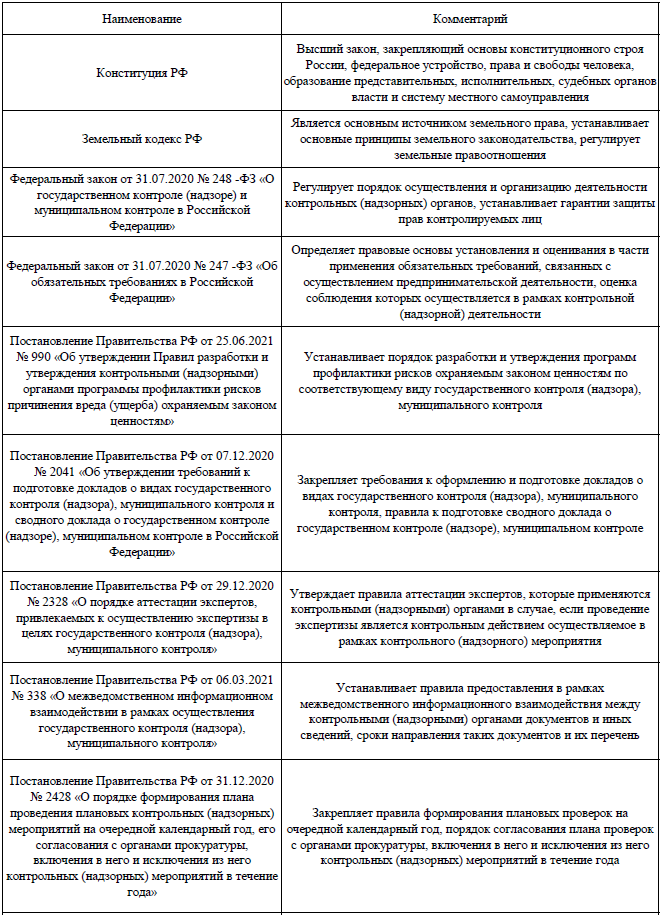 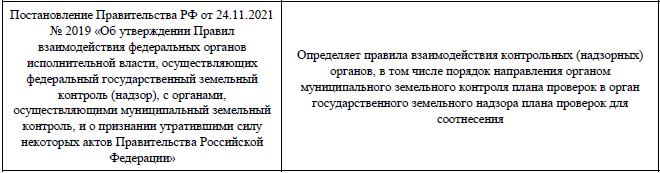 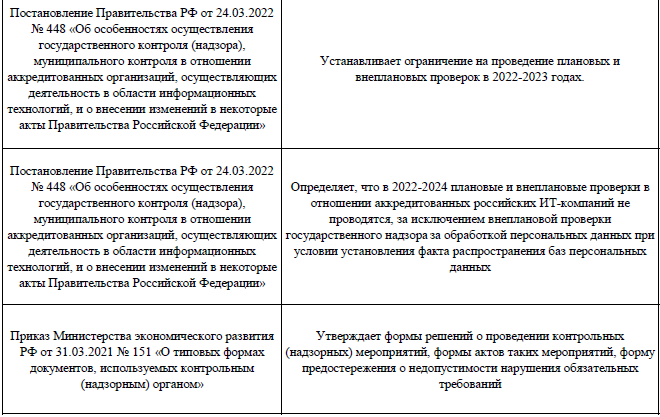 